11 ноября 2018г.Во Мценске прошел турнир по восточному боевому единоборству- дисциплина кобудо. В соревнованиях приняли участие 155 участников из Мценска, Кром и Брянска.Результат выступлений ката с оружием:1 место- Курский Владимир1 место- Макеева Ксения1 место- Ефимова Юлия2 место- Тихонов Роман2 место- Трофимова Вера2 место- Овсянников Василий3 место- Соловьёв Кирил3 место- Губин Роман3 место- Рыбакова Алина Результаты выступлений кобудо кумитэ (ниппон кэмпо):1 место- Соловьёв Кирилл1 место- Трофимова Вера2 место- Гостев Михаил2 место- Ефимова Юлия3 место- Тихонов Роман3 место- Курский Владимир3 место- Серёжкин Максим3 место- Квашнин Егор3 место- Юдин Владимир3 место- Рожкова Надежда3 место- Рыбакова Алина3 место- Ефимова Елена 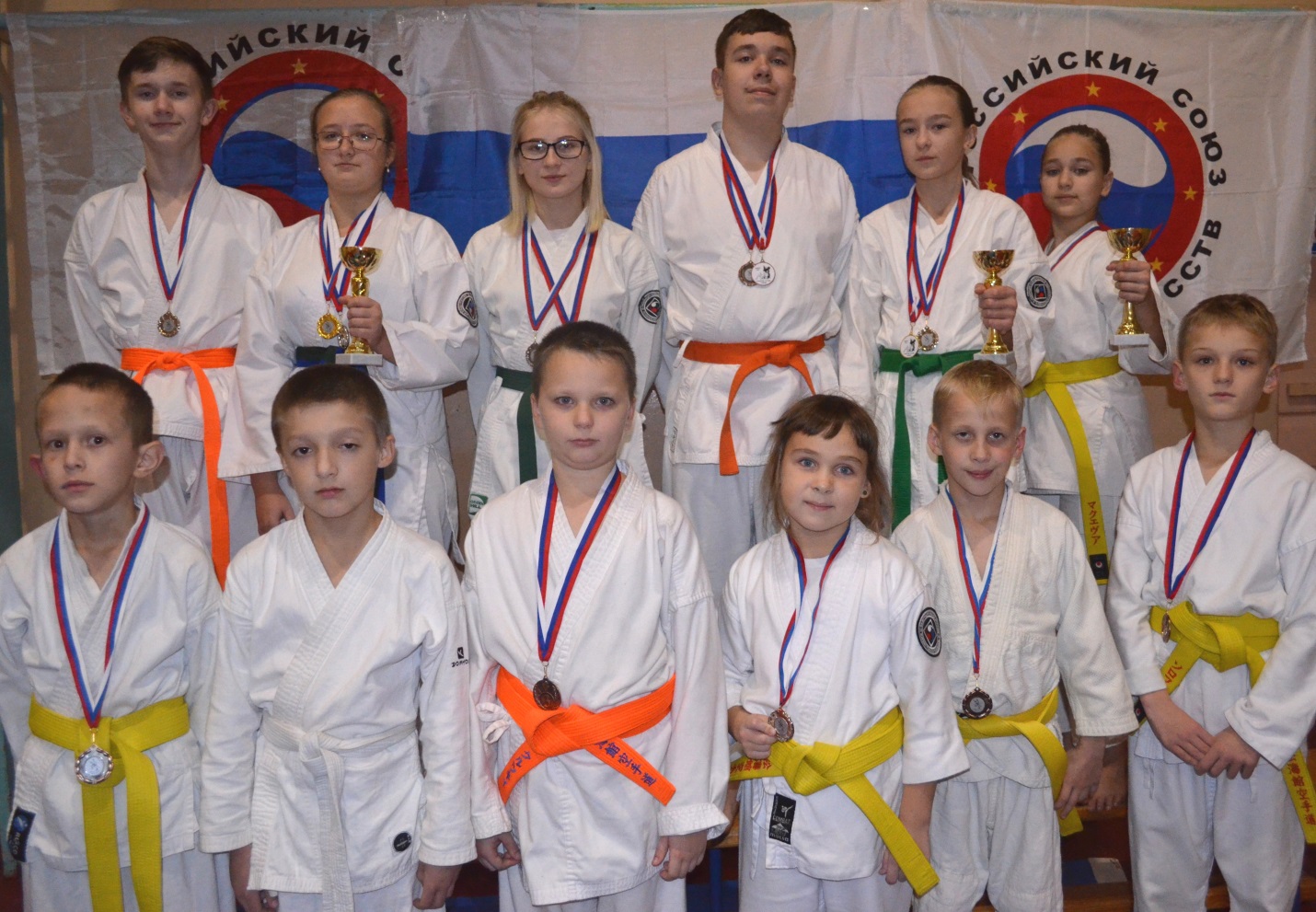 